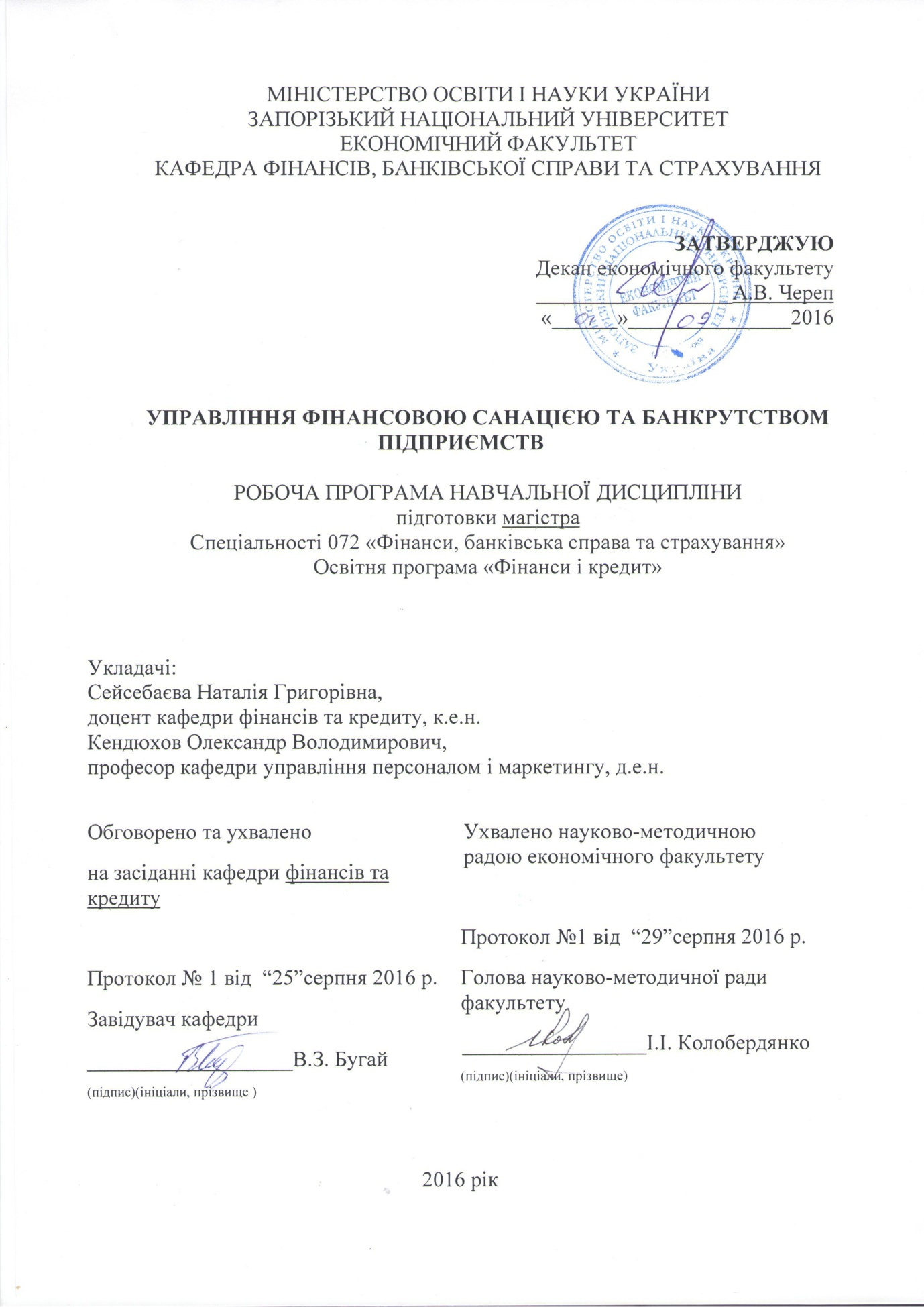 Опис навчальної дисципліниМета та завдання навчальної дисципліниМета викладання навчальної дисципліни «Управління фінансовою санацією та банкрутством підприємств» – забезпечити теоретичну і практичну підготовку студента – майбутнього фахівця з фінансової діяльності – у засвоєнні основ управління фінансовою санацією і банкрутством, набутті ним навичок аналітика, котрий вміє виявляти фактори і резерви для прийняття оптимальних управлінських рішень щодо відновлення платоспроможності боржника.Основними завданнями вивчення дисципліни «Управління фінансовою санацією та банкрутством підприємств» єз’ясування сутності та значення антикризового управління фінансами підприємств в сучасних умовах господарювання; вивчення традиційних і сучасних методів діагностики фінансової кризи на підприємстві; ознайомлення з сутністю та завданнями фінансового контролінгу та його роллю в антикризовому управлінні підприємством; з’ясування сутності та основних завдань реструктуризації та реорганізації підприємств як специфічного напряму антикризового управління; засвоєння економіко-правових аспектів санації та банкрутства неплатоспроможних підприємств; вивчення особливостей санації та банкрутства окремих категорій суб’єктів підприємницької діяльності.Компетенції, що формуються під час вивчення навчальної дисципліни "Управління фінансовою санацією та банкрутством підприємств":володіння поняттєвим апаратом антикризового та санаційного управління;здатність розуміти та визначати фактори, що призвели до виникнення кризових явищ на підприємстві;здатність приймати рішення щодо доцільності проведення фінансової санації підприємства;здатність до формування інформаційного забезпечення санаційного контролінгу;здатність до розуміння та використання методів контролінгу в процесі санації;здатність до розрахунку імовірності банкрутства підприємства з використанням моделей прогнозування;здатність до складання плану санації в процесі її проведення;володіння методами та інструментами санаційного аудиту;здатність до оцінки санаційної спроможності підприємства та формування пояснювальної записки до санаційного аудиту;здатність до визначення обсягу потреби в капіталі та джерел його фінансування;здатність до визначення оптимальної структури капіталу з використанням правил фінансування;здатність до визначення змісту та структури внутрішніх джерел фінансування санаційних заходів на підприємстві;володіння практичними навичками щодо використання внутрішніх фінансових джерел санації;здатність аналізувати фінансову звітність підприємства для обґрунтування та прийняття антикризових управлінських рішень;здатність збирати, обробляти, систематизувати та узагальнювати інформацію про фінансову діяльність підприємства та його зовнішнє середовище;здатність до проведення санації балансу підприємства та визначення обсягу санаційного прибутку;здатність до розуміння змісту та структури зовнішніх джерел фінансування санаційних заходів;здатність до визначення обсягу та джерел залучених фінансових ресурсів;здатність до проведення реструктуризації суб'єкта, що господарює і функціонує у стані кризи;здатність до визначення передумов фіктивного та навмисного банкрутства;володіння практичними навичками використання законодавчої  бази щодо банкрутства в процесі санації підприємства;здатність проводити експертну оцінку вартості майна підприємства за відповідними методами;.здатність до складання звіту щодо оцінки вартості майна підприємства;володіння формами державної фінансової підтримки та інструментами їх застосування у практиці функціонування суб'єктів, що господарюють;здатність використовувати та удосконалювати методичний інструментарій та стандарти фінансового менеджменту в процесі санації підприємств, вивчати та впроваджувати передові фінансові технології, проводити наукові дослідження з визначених напрямків антикризового та санаційного фінансового управління підприємством;здатність усвідомлювати себе як частку соціального колективу та суспільстваВміння, якими мають володіти випускники спеціальності «Фінанси, банківська справа та страхування» освітнього ступеня "магістр" після вивчення навчальної дисципліни:вміння формувати структуру плану санації;вміння розраховувати планові фінансові показники у структурі плану санації;вміння визначати обсяг потреби у капіталі для фінансування санації підприємства ;вміння оцінювати санаційну спроможність підприємства;володіння інструментарієм оцінки доцільності реалізації санації підприємства ;вміти оцінювати рівень розвитку кризи на підприємстві ;вміння розуміти та визначати фактори, що привели до виникнення кризових явищ на підприємстві;володіння практичними навичками щодо використання внутрішніх та залучення зовнішніх фінансових джерел санації;вміння планувати та прогнозувати притоки та відтоки грошових коштів та їх еквівалентів з операційної, інвестиційної та фінансової діяльності в процесі санації;вміння проводити санацію балансу підприємства;вміння визначати обсяг та джерела залучених фінансових ресурсів;вміння обирати форми реструктуризації;вміння складати передавальний та розподільний баланси;володіння формами державної фінансової підтримки та інструментами їх застосування у практиці функціонування суб'єктів, що господарюють;вміння застосовувати методи державної підтримки з метою санаційної підтримки суб’єктів господарювання;вміння використовувати джерела фінансової інформації для оцінки зовнішнього та внутрішнього середовища;вміння використовувати методи санаційного контролінгу та санаційного аудиту;вміння акумулювати фінансову інформацію за даними фінансової звітності підприємства;знання методів та методик аналізу фінансової звітності та вміння використовувати адекватні методики в процесі санації;вміння проводити експертну оцінку вартості майна підприємства за відповідними методами;знати джерела отримання необхідної фінансової інформації та вміти ними користуватися;вміння перевіряти на коректність отриману фінансову інформацію;вміння використовувати фінансову звітність підприємства як інформаційне забезпечення прийняття управлінських рішень в процесі санації;вміння формувати інформаційне забезпечення щодо стану зовнішнього середовища;вміти використовувати комп’ютерні технології з метою пошуку необхідної інформації;вміння оперувати поняттєвим апаратом та використовувати фундаментальні принципи та комплексні методики антикризового фінансового управління для розв'язання фінансових ситуацій;вміння виокремлювати наукові проблеми у сфері управління фінансовою санацією підприємства;вміння проводити критичний аналіз чинних точок зору та досліджень антикризової фінансової проблематики;вміння формулювати власну точку зору на розв'язання фінансових проблем;вміння відстежувати, вивчати та використовувати передовий досвід у сфері антикризового та санаційного управління;вміння проводити індивідуальні дослідження з обраного напрямку антикризового фінансового менеджменту;вміння презентувати результати наукових досліджень на конференціях, засіданнях наукових секцій, гуртків, під час круглих столів;мати комунікативні здібності, уміти працювати в команді та брати участь у спільному прийняті рішень, брати на себе відповідальність, адаптуватися до змін;вміти регулювати конфлікти, знаходити компромісні рішення в процесі спільної діяльності;мати взаємоповагу, здатність співіснувати з людьми інших культур, мов та релігій;мати повагу до цінностей демократичного суспільства.Міждисциплінарні зв’язки. Вивчення даної навчальної дисципліни студент розпочинає після засвоєння знань навчальних дисциплін гуманітарного та професійного циклів. Теоретико-методологічною базою вивчення цієї дисципліни є такі навчальні дисципліни, як: «Мікроекономіка» (у процесі вивчення якої студенти отримують спеціальні знання щодо механізмів встановлення та відновлення рівноваги мікросистем та підвищення ефективності діяльності суб’єктів господарювання);«Гроші і кредит» (у процесі вивчення якої студенти отримують спеціальні знання в галузі використання основних  теорій фінансів, грошей, поняття про грошовий оборот, грошову масу, грошові потоки, грошовий, валютний, страховий та фінансовий ринки, проаналізують організацію грошово-кредитної, банківської, фінансової, податкової, бюджетної систем України, функціонування основ фінансових, кредитних, розрахункових і валютних відносин в умовах ринкової економіки);«Інвестування» (у процесі вивчення якої студенти отримують спеціальні знання з питань урегулювання інвестиційних відносин держави, підприємств та фізичних осіб, процес використання цих закономірностей в практиці інвестування); «Економіка підприємств» (у процесі вивчення якої студенти отримують спеціальні знання щодо аналізу результатів господарської діяльності підприємства, вміння формувати шляхи підвищення ефективності діяльності підприємства, розробляти стратегії розвитку діяльності підприємства, оцінювати ефективність діяльності підприємства, здійснювати поточне планування та оперативне управління реалізацією запропонованих заходів) та ін. «Фінанси підприємств» (у процесі вивчення якої студенти отримують спеціальні знання з питань організації и дії системи грошових відносин, які виникають у процесі отримання і розподілу грошових доходів, формування і використання відповідних фондів грошових коштів.);«Стратегічне управління» (у процесі вивчення якої студенти отримують спеціальні знання з питань розробки стратегій на різних рівнях стратегічного управління, оволодіють способами аналітично-логічного мислення для формулювання місії підприємства та основних його цілей);У свою чергу, знання з цієї дисципліни забезпечують основу для вивчення таких навчальних дисциплін, як:  «Фінансове управління та планування підприємства» (внаслідок формування теоретичних і практичних знань стосовно вивчення методів фінансового планування, особливостей організації фінансового планування на підприємстві, системи бюджетного управління на підприємстві, методики бюджетування на підприємстві, особливостей розробки бюджетів на підприємстві);«Інноваційний розвиток підприємств» (внаслідок формування теоретичних і практичних знань стосовно вивчення вибору інструментів і засобів, які використовуються для забезпечення інноваційного розвитку, який набуває особливого значення, підвищуючи ціну економічних і соціальних наслідків рішень і дій, що ухвалюються для їх реалізації);«Фінансовий ринок» (внаслідок формування теоретичних і практичних знань стосовно питань функціонування фінансового ринку, вміння оцінити усі варіанти інвестицій для забезпечення інвесторам ефективного вкладення коштів та своєчасного їх вилучення з процесу інвестування);«Фінансовий аналіз» (внаслідок формування теоретичних і практичних знань стосовно сутності фінансового аналізу, його інформаційної бази, методики аналізу активів та пасивів підприємства, дослідження проблеми аналізу фінансової стійкості, ліквідності, ділової активності прибутковості та інвестиційної привабливості підприємства. «Економічний ризик та його оцінка» (внаслідок формування теоретичних і практичних знань стосовно теоретичних та методологічних основ ідентифікації ризику та вибору способу його зниження);У процесі навчання студенти отримують необхідні знання під час лекційних занять та виконання практичних завдань. Найбільш складні питання винесено на розгляд і обговорення під час практичних занять. Також велике значення в процесі вивчення та закріплення знань має самостійна робота студентів. Після вивчення курсу «Управління фінансовою санацією та банкрутством підприємств» студенти отримують спеціальні знання з питань сутності та значення антикризового управління фінансами підприємств, методів діагностики фінансової кризи на підприємстві, економіко-правових аспектів санації та банкрутства неплатоспроможних підприємств.Програма навчальної дисципліниРозділ I. Основи антикризового управління фінансами підприємств.Тема 1. Сутність антикризового управління фінансами підприємств.Фінансова криза на підприємстві та її симптоми. Внутрішні та зовнішні причини кризи та наслідки її виникнення. Економічна сутність санації підприємств. Мета та зміст фінансової санації як складової антикризового управління. Типи санаційних заходів. Умови, за яких може прийматися рішення про проведення санації підприємства. Принципи управління фінансовою санацією підприємств. Порядок проведення санації. Класична модель фінансової санації.Тема 2. Діагностика фінансової кризи на підприємствіВласний капітал, його призначення, функції та складники. Статутний фонд та додатковий капітал. Джерела покриття балансових збитків підприємства. Економічний зміст та мета санації балансу. Санаційний прибуток та його складові: емісійний дохід і безповоротна фінансова допомога. Основні цілі та завдання зменшення статутного фонду підприємств. Зниження номінальної вартості акцій. Зменшення кількості акцій наявної номінальної вартості. Конверсія. Практичний приклад санації балансу підприємства.Тема 3. Контролінг в антикризовому управлінніСутність фінансового контролінгу та його необхідність. Функції контролінгу та завдання контролінгу. Стратегічний контролінг. Оперативний контролінг. Інструменти та методи контролінгу. Система раннього попередження та реагування. Дискримінантний аналіз. Моделі прогнозування банкрутства. Модель Альтмана. Модель Спрінгейта. Сутність, структура та порядок складання плану фінансового оздоровлення (антикризових заходів). План маркетингу та оцінювання ринків збуту. План виробництва. Організаційний план. Система бюджетів. Тема 4. Санаційний аудитСутність санаційної спроможності підприємства. Зміст, завдання та характерні ознаки санаційного аудиту. Визначення санаційної спроможності підприємства як головна мета санаційного аудиту. Методи санаційного аудиту. Програма та етапи проведення санаційного аудиту. Збір і систематизація інформації про підприємство. Оперативне та стратегічне становище підприємства. Аудит фінансової сфери підприємства. Виявлення сильних і слабких сторін на підприємстві. Прийняття рішення про доцільність санації чи ліквідації підприємства. Складання акта аудиторської перевірки.Розділ 2.Форми та джерела санації підприємства.Тема 5. Форми та необхідні передумови фінансування антикризових заходівФорми фінансування фінансової санації. Джерела фінансування санаційних заходів. Визначення потреби в капіталі, необхідного для фінансування санації підприємства. Потреба в капіталі для реалізації санаційних заходів виробничо-технічного характеру. Потреба в капіталі для фінансування оборотних активів. Зміст фінансової рівноваги на підприємстві. Умови забезпечення фінансової рівноваги. Правила фінансування. Золоте правило фінансування. Золоте правило балансу. Правило вертикальної структури капіталу.Тема 6. Внутрішні фінансові джерела санації підприємстваПоняття та класифікація внутрішніх джерел фінансової стабілізації. Збільшення вхідних грошових потоків, що мають внутрішній характер. Збільшення виторгу від реалізації. Реструктуризація активів. Мобілізація прихованих резервів. Рефінансування дебіторської заборгованості. Згортання (заморожування) інвестицій. Зменшення вихідних грошових потоків. Зниження собівартості продукції. Раціоналізація інвестиційТема 7. Зовнішні фінансові джерела санації підприємствФінансове оздоровлення із залученням засобів власників підприємства. Форми участі власників у санації підприємства. Двоступінчаста санація. Зменшення номінального капіталу з подальшим його збільшенням. Порядок збільшення статутного фонду. Переважні права на купівлю цінних паперів нової емісії. Фінансові джерела збільшення статутного фонду. Встановлення курсу емісії. Емісійний дохід. Додаткова емісія акцій. Облігації конверсійної позики. Альтернативна санація. Участь кредиторів у фінансуванні санації підприємства-боржника. Конверсія боргу у власність. Пролонгація та реструктуризація наявної заборгованості. Надання додаткових кредитних ресурсів. Мотиви участі кредиторів у санації підприємства. Форми фінансової участі персоналу в санації підприємства.Тема 8. Реструктуризація та реорганізація підприємствРеструктуризація підприємства, її зміст та порядок проведення. Фінансова та виробнича реструктуризація, реструктуризація активів, корпоративна реструктуризація. Форми санаційної реорганізації підприємства: злиття, поглинання, приєднання, поділ, виділення, перетворення. Загальні передумови реорганізації суб'єктів господарювання. Етапи реорганізації підприємства. Зміст та порядок складання реорганізаційної угоди. Передавальний та розподільний баланси.Тема 9. Оцінювання вартості майнаНеобхідність, мета та види експертного оцінювання вартості майна підприємства. Принципи оцінювання. Методи оцінювання: метод балансової вартості, метод ринкової вартості, метод капіталізованої вартості. Інвентаризація майна як складова частина оцінювання його вартості. Експертне оцінювання цілісних майнових комплексів підприємств. Оцінювання акцій (часток, паїв) у статутних фондах господарських товариств. Оцінювання нематеріальних активів. Експертне оцінювання вартості машин і устаткування. Експертне оцінювання нерухомості. Звіт про експертне оцінювання вартості майна. Сертифікат об'єкта експертного оцінювання.Тема 10. Економіко-правові аспекти санації та банкрутства підприємствСутність та види банкрутства. Мета провадження справи про банкрутство підприємства-боржника. Функції законодавства про банкрутство. Суб'єкти банкрутства. Підстави та порядок оголошення підприємства банкрутом. Визнання боржника банкрутом та прийняття рішення про його ліквідацію. Функції та повноваження ліквідаційної комісії. Черговість задоволення претензій кредиторів. Ліквідаційний баланс.Доарбітражне врегулювання господарських спорів. Арбітражне врегулювання господарських спорів. Фінансова санація на ухвалу суду. Прийняття рішення щодо санації. Управитель санацію, його функції та повноваження. План санації. Продаж майна підприємства під час процедури санації. Звіт за результатами проведення санації боржника. Мирова угода.Тема 11. Особливості санації та банкрутства окремих категорій суб’єктів підприємницької діяльностіПроведення процедури банкрутства відносно фізичної особи – суб'єкта підприємницької діяльності. Особливості санації та банкрутства страхових компаній та учасників ринку цінних паперів. Особливості санації та банкрутства банків. Структура навчальної дисципліниТеми лекційних занятьТеми практичних занятьСамостійна роботаІндивідуальне завданняє частиною поточного контролю. Виконання запропонованого індивідуального завдання забезпечить поглиблене розуміння теоретичних основ курсу, створить передумови для використання запропонованих методик при написанні курсових й кваліфікаційних робіт, застосуванні матеріалів аналізу в практичній діяльності майбутніх фахівців.Індивідуальне завдання є комплексним і передбачає виконання студентами чотирьох практичних розрахунково-аналітичних завдань, які можуть бути виконані студентами на основі показників фінансової діяльності різних підприємств без можливості застосування однаковості варіантів та містить також методичні вказівки до їх виконання. Індивідуальні практичні завдання виконуються на основі фінансової звітності підприємств будь-якої організаційно-правової форми. Студентами самостійно обирається підприємство для аналізу його фінансово-господарської діяльності Види контролю і система накопичення балівСистема накопичення балів – проста сума балів, які отримано студентом протягом семестру за всіма формами контролю.Розподіл балів, які отримують студенти за темами кожної поточної атестації, наведено в таблиці.Види контролю і система накопичення балівКРИТЕРІЇ ОЦІНЮВАННЯ студентів на практичних заняттяхКритерії комплексного оцінювання доводяться до студентів на початку викладання навчальної дисципліни. Поточне оцінювання знань студентів здійснюється під час проведення практичних занять і має на меті перевірку рівня підготовленості студента до виконання конкретної роботи. Об’єктами поточного контролю єактивність та результативність роботи студента протягом семестру над вивченням програмного матеріалу дисципліни;складання проміжного контролю (поточна атестація) за розділами. Практичне заняття складається з:індивідуального опитування, яке включає різні форми виявлення ступеня засвоєння теоретичного матеріалу, та/аборозв’язання практичних задач,проведення термінологічного диктанту за результатами вивчення тем.У разі індивідуального опитування бали нараховуються за такою схемою: 1 бал – відповідь або завдання відзначається повнотою виконання без допомоги викладача. Студент володіє узагальненими знаннями з предмета, аргументовано використовує їх у нестандартних ситуаціях; вміє застосовувати вивчений матеріал.Студент має системні, дієві здібності у навчальній діяльності, користується широким арсеналом засобів обгрунтування власної думки, вирішує складні проблемні завдання; схильний до системно-наукового аналізу та прогнозування явищ; уміє ставити та розв'язувати проблеми.0,9 - 0,7 бала – відповідь і завдання – повні, з деякими огріхами, виконані без допомоги викладача. Студент вільно володіє вивченим матеріалом, зокрема, застосовує його на практиці; вміє аналізувати і систематизувати наукову та методичну інформацію. Використовує загальновідомі факти під час аргументації, здатен до самостійного опрацювання навчального матеріалу; виконує дослідницькі завдання, але потребує консультації викладача.0,6 - 0,5 балів – відповідь і завдання відзначаються неповнотою виконання без допомоги викладача. Студент може зіставити, узагальнити, систематизувати інформацію під керівництвом викладача; знання є достатньо повними. Відповідь його повна, логічна, обґрунтована, але з деякими неточностями.0,4 - 0,3 бала – відповідь і завдання відзначаються неповнотою виконання за консультацією викладача. Студент володіє матеріалом на початковому рівні (значну частину матеріалу засвоює на репродуктивному рівні). З допомогою викладача здатен відтворювати логіку наукових положень; має фрагментарні навички в роботі з підручником, науковими джерелами; має стійкі навички роботи з конспектом, може самостійно оволодіти більшою частиною навчального матеріалу. Може аналізувати навчальний матеріал, порівнювати і робити висновки; відповідь його правильна, але недостатньо осмислена.0,2 - 0,1 бала – відповідь і завдання відзначаються фрагментарністю виконання за консультацією викладача або під його керівництвом. Студент володіє матеріалом на рівні окремих фрагментів; з допомогою викладача виконує елементарні завдання; будує свою відповідь з декількох простих речень; здатний усно відтворити окремі частини теми; має фрагментарні уявлення про роботу з науково-методичним джерелом, відсутні сформовані уміння та навички.0 балів – відповідь і завдання відзначаються фрагментарністю виконання під керівництвом викладача. Теоретичний зміст курсу засвоєно частково, необхідні практичні уміння роботи не сформовані, більшість передбачених навчальною програмою навчальних завдань не виконано.За розв’язання практичних задач бали нараховуються за такою схемою:2 бали – студент правильно розв’язав задачу;1,5 бала – студент розв’язав задачу з помилками;1 бал – студент правильно виписав формулу за якою вирішується задача та зробив спробу її вирішення;0,5 бала – студент правильно виписав формулу за якою вирішується задача;0 балів – студент не розв’язав задачу.Термінологічний диктант за результатами вивчення тем  складається з письмової відповіді на визначення 10 термінів. За правильну відповідь на одне запитання студент отримує 0,1 бал, таким чином, визначивши правильно всі терміни студент може отримати 1 бал.Система накопичення балів за тестування з кожної теми – проста сума балів, тобто сумуючи всі бали, які отримано студентом за вірну відповідь з кожного завдання тесту, що розв’язується, отримуємо його підсумкову оцінку. Контрольне тестування за результатами вивчення кожної теми складається з 10 тестових завдань. Тестове завдання містить 3 відповіді, одна з яких є правильною. За правильну відповідь на одне запитання студент отримує 0,1 бал, таким чином, відповівши правильно на всі запитання студент може отримати 1 бал.Поточна атестація №1 та №2 проводиться у формі тестування в системі MOODLE та дозволяє перевірити теоретичні знання студента.Теоретична частина поточної атестації №1 та№2 складається з 10 тестових завдань кожна. Тестове завдання містить 3 відповіді, одна з яких є правильною. За правильну відповідь на одне запитання студент отримує 1 бал. Максимальна оцінка, яку студент може отримати за результатами тестування , складає 10 балів в кожній атестації.КРИТЕРІЇ ОЦІНЮВАННЯ ІНДИВІДУАЛЬНОГО ЗАВДАННЯМаксимальна оцінка, яку студент може отримати за виконання індивідуального завдання, складає 20 балів. Індивідуальне завдання складається з виконання чотирьох практичних завдань, кожне з яких оцінюється у 5 балів. Таким чином студент має можливість набрати в сумі 20 балів.5 балів студент отримує за повноту відповіді, яка має чітку структуру, думки логічно аргументовані, використано широкий арсенал наукових джерел. Основна частина і висновки ілюструють розкриття поставленного завдання. При описі результатів повністю дотримано вимоги до структури роботи, до викладу думки та до технічного оформлення тексту згідно з вимогами.4 бали ставиться, коли завдання студентом виконане на достатньо високому рівні, але має незначні недоліки;3 бали ставиться, коли виконане завдання чітко структуроване, але у викладі простежується неточне розуміння деяких наукових понять і категорій, завдання реалізовані не повністю. У викладі думки недостатньо продемонстровано власне бачення проблеми;2 бали, коли виконане завдання в цілому має серйозні недоліки у структурі, характерні викладу думки й технічному оформленні, але відповідає вимогам щодо обсягу, змісту обраного матеріалу;1 бал – виконане завдання не відповідає переважній більшості вимог, але має структуру. Роботу виконано акуратно, дотримано більшість вимог до технічного оформлення. Якщо за результатами поточного контролю знань студент отримає менше як 35 балів, то на екзамен він не допускається.Підсумковий контроль проводиться після закінчення семестру в формі екзамену.КРИТЕРІЇ ОЦІНЮВАННЯ ПІДСУМКОВОГО КОНТРОЛЮПідсумковий контроль - екзамен – являє собою написання екзаменаційної роботи.Максимальна оцінка, яку студент може отримати за виконання екзаменаційної роботи, складає 40 балів. Екзаменаційна робота містить два теоретичних питання, кожне з яких оцінюється в 10 балів, 2 задачі, кожна з яких оцінюється в 5 балів та 10 тестових завдань, які оцінюються в 10 балів.Результат виконання студентом кожного теоретичного завдання оцінюється  за такою шкалою:максимальна оцінка 10 балів: високий рівень знань і навичок: відповідь повна, логічна з елементами самостійності; вдало використовується вивчений матеріал при наведенні прикладів; відповідь підкріплюється посиланнями на додаткову літературу.8 балів: досить високий рівень знань і навичок: відповідь логічна, містить деякі неточності при формулюванні узагальнень, наведенні прикладів; наявні труднощі при формулюванні узагальнених висновків, слабке знання додаткової літератури. 6 балів: наявність знань лише основної літератури, студент відповідає по суті на питання і в загальній формі розбирається в матеріалі, але відповідь неповна і містить неточності, порушується послідовність викладання матеріалу, виникають труднощі, застосовуючи знання при наведенні прикладів.4  балів: неповні знання студента основної літератури; студент лише в загальній формі розбирається в матеріалі, відповідь неповна і неглибока; недосить правильні формулювання, порушується послідовність викладення матеріалу, виникають труднощі при наведенні прикладів. 2 бали: студент не знає значної частини програмного матеріалу, допускає суттєві помилки при формулюванні та висвітленні понять, на додаткові питання відповідає не по суті, робить велику кількість помилок при відповіді.0 балів: студент не розкрив поставлені питання, не засвоїв матеріал в обсязі, достатньому для подальшого навчання.Результат вирішення студентом 1 задачі оцінюється за такою шкалою:5 балів – студент правильно розв’язав задачу;4 бали – студент розв’язав задачу з помилками;3 бали – студент правильно виписав формулу за якою вирішується задача та зробив спробу її вирішення;2-1 бали – студент правильно виписав формулу за якою вирішується задача;0 балів – студент не розв’язав задачуТестове завдання екзаменаційної роботи складається з 10 тестових завдань. Тестове завдання містить 3 відповіді, одна з яких є правильною. За правильну відповідь на одне запитання студент отримує 1 бал. Максимальна оцінка, яку студент може отримати за результатами тестування, складає 10 балів.Шкала оцінювання: національна та ECTSРекомендована літератураОсновнаAзаренкова Г.М. Фінанси підприємств: навч. посіб. для самост. вивчення дисципліни / Aзаренкова Г.М., Журавель Т.М., Михайленко P.M. – [3-тє вид., випр. і доп.]. – К.: Знання-Прес, 2009. – 299 с.Бердар М.М. Фінанси підприємств : навч. посіб. / М.М. Бердар. – [2-ге вид., перероб. і допов.]. – К. : Центр учбової літератури, 2010. – 352 с.Воловець Я.В. Фінансова діяльність суб’єктів господарювання: навч. посіб. / Я.В. Воловець. – К. : Алєрта, 2009. – 200 с.Данілов О.Д. Фінанси підприємств у запитаннях і відповідях: навч. пос. / О.Д. Данілов, Т.В. Паєнтко. – К. : Центр учбової літератури, 2011. – 256 с.Іванова В.В. Планування діяльності підприємства: навч. посіб. для студ. вищ. навч. закл. / В.В. Іванова. – К.: Центр навчальної літератури, 2011. – 472 с.Непочатенко О.О. Фінанси підприємств: підручник / О.О Непочатенко, Н.Ю Мельничук – К.: ЦУЛ, 2013. – 504с.Партин Г.О., Загородній А.Г. Фінанси підприємств: навч посіб. – Львів: ЛБІ НБУ, 2011. – 265 с.Финансы предприятий: учебник / под ред. проф. Н.В. Колчиной. –  М.: ЮНИТИ-ДАНА, 2009. – 447 с.Філімоненков О.С. Фінанси підприємств: навч. посібник – К.: Ельга, Ніка - Центр, 2010. – 360 с.Череп А.В. Економіка підприємства : навч. посіб. / А.В Череп, В.В. Ярмош. – Запоріжжя: ЗНУ, 2014. – 123 с.ДодатковаБойчик І.М. Економіка підприємства : навч. посіб. /І.М. Бойчик. – К. Атіка, 2012. – 543 с.Гетьман О.О. Економіка підприємства : навч. посіб. / О.О. Гетьман, В.М. Шаповал. – [2-ге вид.]. – К.: Центр учбової літератури, 2010. – 488 с.Дегтяренко О.Г. Якість продукції та її вплив на конкурентоспроможність підприємства / О.Г. Дехтяренко // Економічні проблеми сталого розвитку : матеріали наук.-практ. конф., 24-26 квіт. 2013 р. – Суми: СумДУ, 2013. – С. 56–57. Лахтіонова Л.А. Фінансовий аналіз суб’єктів господарювання : [монографія] / Л.А. Лахтіонова. – К. : КНЕУ, 2011. – 387с.Назарова Г.В. Економіка праці та соціально-трудові відносини : навч. посіб. / Г.В. Назарова, С.Ю. Гончарова, Н.О. Москаленко. – К.: Знання, 2012. – 573 с.Партин Г.О. Фінанси підприємств : навч. посіб. / Г.О. Партион, А.Г. Загородній. – Львів: ЛБІ НБУ, 2008. – 265 с.Рогоза М.Є. Стратегічний інноваційний розвиток підприємств: моделі та механізми: [монографія] / М.Є. Рогоза, К.Ю. Вергал. – Полтава: РВВ ПУЕТ, 2011. – 136 с.Тарасюк Г.М. Планування комерційної діяльності : навч. посіб. / Г.М. Тарасюк. – К. : Каравела, 2008. – 400 с.Тимошенко В.М. Економіка якості : конспект лекцій для студентів 5 курсу денної та заочної форм навчання за напрямом підготовки 0501 – «Економіка і підприємництво», спеціальності 7.050107 – «Економіка підприємства». – Х.: ХНАМГ, 2010. – 92 с. Швайка Л. А. Планування діяльності підприємств : навч. посіб. / Л. А. Швайка. – К. : Кондор, 2009. – 263 с.Шипуліна Ю.С. Розвиток теоретико-методологічних засад переходу підприємств на інноваційний шлях розвитку / Ю.С. Шипуліна, С.М. Ілляшенко // Маркетинг і менеджмент інновацій. – 2011. – Т. 1, № 4. – С. 103-112.Інформаційні ресурсиОфіційний сайт Державної установи «Агентство з розвитку інфраструктури фондового ринку України» [електронний ресурс]. – Режим доступу: http://smida.gov.ua.Міжнародні стандарти фінансової звітності [електронний ресурс] / Сайт Міністерства фінансів України. – Режим доступу: http://msfz.minfin.gov.ua/uk/Pages/default.aspx.Фінанси [електронний ресурс] / Сайт Державної служби статистики України. – Режим доступу: http://www.ukrstat.gov.ua.Кравчук О.М. Фінансова діяльність суб'єктів підприємництва : навчальний посібник рекомендовано МОН України / О.М Кравчук, В.П. Лещук. – К.: Центр учбової літератури, 2010. – 504 с. – Режим доступу: http://culonline.com.ua/Books/Fin%20diyalnist%20subyektiv%20gosp-Kravchuk.pdf#toolbar=0. Шегда А.В. Економіка підприємства: збірник тестів і задач. Навчальний посібник.(тверда) / А.В. Шегда. – К.: Центр учбової літератури, 2010. – Режим доступу: http://www.culonline.com.ua/index.php?newsid=528. Яркина Н.Н. Экономика предприятия: конспект лекций по напр. подгот. бакалавр. 6.030504 "Экономика предприятия". Ч. 1 / Н.Н. Яркина. – Керчь : КГМТУ, 2011. – 290 с. – Режим доступа: http://ebooks.znu.edu.ua/files/Bibliobooks/Inshi31/0025767.pdf.Погоджено _____________ відділ з навчальної роботи«_____»________________Додаток Доповнення та зміни до робочої програми навчальної дисципліни 	«Управління фінансовою санацією та банкрутством підприємств»	Найменування показниківГалузь знань, спеціальність, рівень вищої освітиХарактеристика навчальної дисципліниХарактеристика навчальної дисципліниХарактеристика навчальної дисципліниХарактеристика навчальної дисципліниНайменування показниківГалузь знань, спеціальність, рівень вищої освітиденна форма навчанняденна форма навчаннязаочна форма навчаннязаочна форма навчанняКількість кредитів – 7/7Галузь знань07 – «Управління та адміністрування»За виборомЗа виборомЗа виборомЗа виборомКількість кредитів – 7/7Галузь знань07 – «Управління та адміністрування»Цикл дисциплін професійної підготовкиЦикл дисциплін професійної підготовкиЦикл дисциплін професійної підготовкиЦикл дисциплін професійної підготовкиЗагальна кількість годин – 210/210 год.Спеціальність072 «Фінанси, банківська справа та страхування»Рік підготовки:Рік підготовки:Рік підготовки:Рік підготовки:Загальна кількість годин – 210/210 год.Спеціальність072 «Фінанси, банківська справа та страхування»1-й1-й1-й1-йЗагальна кількість годин – 210/210 год.Спеціальність072 «Фінанси, банківська справа та страхування»Загальна кількість годин – 210/210 год.Спеціальність072 «Фінанси, банківська справа та страхування»Загальна кількість годин – 210/210 год.Освітньо-професійна програма  «Фінанси і кредит»ЛекціїЛекціїЛекціїЛекціїТижневих годин для денної форми навчання:аудиторних – 4 год.Рівень вищої освіти:магістерський32 год.32 год.10 год.10 год.Тижневих годин для денної форми навчання:аудиторних – 4 год.Рівень вищої освіти:магістерськийПрактичні, семінарськіПрактичні, семінарськіПрактичні, семінарськіПрактичні, семінарськіТижневих годин для денної форми навчання:аудиторних – 4 год.Рівень вищої освіти:магістерський32 год.32 год.10 год10 годТижневих годин для денної форми навчання:аудиторних – 4 год.Рівень вищої освіти:магістерськийТижневих годин для денної форми навчання:аудиторних – 4 год.Рівень вищої освіти:магістерськийСамостійна роботаСамостійна роботаСамостійна роботаСамостійна роботаТижневих годин для денної форми навчання:аудиторних – 4 год.Рівень вищої освіти:магістерський146 год.146 год.190 год.190 год.Тижневих годин для денної форми навчання:аудиторних – 4 год.Рівень вищої освіти:магістерськийВид підсумкового контролюВид підсумкового контролюВид підсумкового контролюВид підсумкового контролюТижневих годин для денної форми навчання:аудиторних – 4 год.Рівень вищої освіти:магістерськийекзаменекзаменекзаменекзаменНазви змістових модулів і темКількість годинКількість годинКількість годинКількість годинКількість годинКількість годинКількість годинКількість годинКількість годинКількість годинКількість годинКількість годинКількість годинКількість годинКількість годинКількість годинКількість годинКількість годинКількість годинНазви змістових модулів і темДенна формаДенна формаДенна формаДенна формаДенна формаДенна формаДенна формаДенна формаДенна формаДенна формаЗаочна формаЗаочна формаЗаочна формаЗаочна формаЗаочна формаЗаочна формаЗаочна формаЗаочна формаЗаочна формаНазви змістових модулів і темусього у тому числіу тому числіу тому числіу тому числіу тому числіу тому числіу тому числіу тому числіу тому числіусього у тому числіу тому числіу тому числіу тому числіу тому числіу тому числіу тому числіу тому числіНазви змістових модулів і темусього лсем./пр./лаб.сем./пр./лаб.сам.рсам.рсам.рсам.рсам.рсам.русього ллсем./пр./лаб.сем./пр./лаб.сем./пр./лаб.сам.р.сам.р.сам.р.Назви змістових модулів і темусього лсем./пр./лаб.сем./пр./лаб.І.ЗІ.ЗІ.ЗІ.ЗІ.Зусього ллсем./пр./лаб.сем./пр./лаб.сем./пр./лаб.І.З12344555555677888999Розділ I. Основи антикризового управління фінансами підприємствРозділ I. Основи антикризового управління фінансами підприємствРозділ I. Основи антикризового управління фінансами підприємствРозділ I. Основи антикризового управління фінансами підприємствРозділ I. Основи антикризового управління фінансами підприємствРозділ I. Основи антикризового управління фінансами підприємствРозділ I. Основи антикризового управління фінансами підприємствРозділ I. Основи антикризового управління фінансами підприємствРозділ I. Основи антикризового управління фінансами підприємствРозділ I. Основи антикризового управління фінансами підприємствРозділ I. Основи антикризового управління фінансами підприємствРозділ I. Основи антикризового управління фінансами підприємствРозділ I. Основи антикризового управління фінансами підприємствРозділ I. Основи антикризового управління фінансами підприємствРозділ I. Основи антикризового управління фінансами підприємствРозділ I. Основи антикризового управління фінансами підприємствРозділ I. Основи антикризового управління фінансами підприємствРозділ I. Основи антикризового управління фінансами підприємствРозділ I. Основи антикризового управління фінансами підприємствРозділ I. Основи антикризового управління фінансами підприємствТема 1. Сутність антикризового управ-ління фінансами підприємств152221111151515-----15Тема 2.Діагностика фінансової кризи на підприємстві1944411111717171111115Тема 3. Контролінг в антикризовому управлінні1522211111919192222215Тема 4.Санаційний аудит1522211111717171111115Разом 6410101044446868684444460Розділ 2 .Форми та джерела санації підприємствРозділ 2 .Форми та джерела санації підприємствРозділ 2 .Форми та джерела санації підприємствРозділ 2 .Форми та джерела санації підприємствРозділ 2 .Форми та джерела санації підприємствРозділ 2 .Форми та джерела санації підприємствРозділ 2 .Форми та джерела санації підприємствРозділ 2 .Форми та джерела санації підприємствРозділ 2 .Форми та джерела санації підприємствРозділ 2 .Форми та джерела санації підприємствРозділ 2 .Форми та джерела санації підприємствРозділ 2 .Форми та джерела санації підприємствРозділ 2 .Форми та джерела санації підприємствРозділ 2 .Форми та джерела санації підприємствРозділ 2 .Форми та джерела санації підприємствРозділ 2 .Форми та джерела санації підприємствРозділ 2 .Форми та джерела санації підприємствРозділ 2 .Форми та джерела санації підприємствРозділ 2 .Форми та джерела санації підприємствРозділ 2 .Форми та джерела санації підприємствТема 5.Форми та необхідні передумови фінансування антикризових заходів152211111111151515---151515Тема 6. Внутрішні фінансові джерела санації підприємства194411111111171717111151515Тема 7. Зовнішні фінансові джерела санації підприємств162212121212161616---161616Тема 8. Реструктуризація та реорганізація підприємств204412121212181818111161616Тема 9.Оцінювання вартості майна204412121212202020222161616Тема10.Економіко-правові аспекти санації та банкрутства підприємств204412121212181818111161616Тема 11.Особливості санації та банкрутства окремих категорій суб’єктів підприємницької діяльності202212121212181818111161616Разом 126222282828282122122122666110110110Усього годин 2103232126126126126202021021021010101017017017020№з/пНазва темиКількість годинКількість годин№з/пНазва темиденна формазаочна форма1Тема 1. Сутність антикризового управління фінансами підприємств2-2Тема 2. Діагностика фінансової кризи на підприємстві413Тема 3. Контролінг в антикризовому управлінні224Тема 4. Санаційний аудит215Тема 5. Форми та необхідні передумови фінансування антикризових заходів2-6Тема 6. Внутрішні фінансові джерела санації підприємства417Тема 7. Зовнішні фінансові джерела санації підприємств2-8Тема 8. Реструктуризація та реорганізація підприємств419Тема 9. Оцінювання вартості майна4210Тема 10. Економіко-правові аспекти санації та банкрутства підприємств4111Тема 11. Особливості санації та банкрутства окремих категорій суб’єктів підприємницької діяльності21УсьогоУсього3210№з/пНазва темиКількість годинКількість годин№з/пНазва темиденна формазаочна форма1Тема 1. Сутність антикризового управління фінансами підприємств2-2Тема 2. Діагностика фінансової кризи на підприємстві413Тема 3. Контролінг в антикризовому управлінні224Тема 4. Санаційний аудит215Тема 5. Форми та необхідні передумови фінансування антикризових заходів2-6Тема 6. Внутрішні фінансові джерела санації підприємства417Тема 7. Зовнішні фінансові джерела санації підприємств2-8Тема 8. Реструктуризація та реорганізація підприємств419Тема 9. Оцінювання вартості майна4210Тема 10. Економіко-правові аспекти санації та банкрутства підприємств4111Тема 11. Особливості санації та банкрутства окремих категорій суб’єктів підприємницької діяльності21УсьогоУсього3210№з/пНазва темиКількість годинКількість годин№з/пНазва темиденна формазаочна форма1Тема 1. Сутність антикризового управління фінансами підприємств 1.1. Економічний зміст фінансової кризи.1.2. Причини виникнення фінансової кризи на підприємстві.11152Тема 2. Діагностика фінансової кризи на підприємстві.2.1. Механізм фінансової санації.2.2. Класична модель фінансової санації.11153Тема 3. Контролінг в антикризовому управлінні.3.1. Сутність та завдання фінансового контролінгу.3.2. Функції контролінгу.3.3. Методи контролінгу підприємства.11154Тема 4. Санаційний аудит.4.1. Сутність та завдання санаційного аудиту.4.2. Санаційна спроможність підприємства.4.3. Методи та программа санаційного аудиту.4.4. Акт аудиторської перевірки.11155Тема 5. Форми та необхідні передумови фінансування антикризових заходів.5.1. Поняття та класифікація внутрішніх джерел фінансової стабілізації.5.2. Сутність і функції власного капиталу.5.3. Збиткі підприємства та джерела їх покриття.5.4. Санація балансу та санаційний прибуток.5.5. Завдання та передумови зменшення статутного фонду підприємств.11156Тема 6. Внутрішні фінансові джерела санації підприємства.6.1. Резерви збільшення вхідних грошових потоків.6.2. Реструктуризація активів.6.3. Зменшення вихідних грошових потоків..11157Тема 7. Зовнішні фінансові джерела санації підприємств.7.1. Основні цілі та порядок збільшення статутного фонду.7.2.Участь кредиторів у фінансовому оздоровленні боржника. 12168Тема 8. Реструктуризація та реорганізація підприємств.8.1. Сутність та форми реструктуризації підприємства.8.2. Форми та загальні передумови реорганізації підприємства.8.3. Реорганізація, спрямована на укрупнення підприємства.8.4. Розукрупнення підприємства.8.5. Передавальний і розподільний баланс.12169Тема 9. Оцінювання вартості майна.9.1. Необхідність, завдання та причини експертного оцінювання вартості майна.9.2. Методи оцінювання вартості майна.121610Тема 10. Економіко-правові аспекти санації та банкрутства підприємств.10.1. Досудове врегулювання господарських спорів.10.2. Судове врегулювання господарських спорів..-10.4. Етапи ліквідації підприємства.10.5. Черговість задоволення претензій кредиторів.10.6. Мирова угода.121611Тема 11. Особливості санації та банкрутства окремих категорій суб’єктів підприємницької діяльності.11.1. Оцінювання вартості підприємства як цілісного майнового комплексу.11.2. Оцінювання вартості майнових прав.1216Разом126170Індивідуальне завдання2020Усього годин146190Назва темиКількість балівРозділ 1Розділ 1Тема 1. Сутність антикризового управління фінансами підприємств1Тема 2. Діагностика фінансової кризи на підприємстві3Тема 3. Контролінг в антикризовому управлінні3Тема 4. Санаційний аудит3Поточна атестація №1 (тестування в системі moodle)10Загальна кількість балів20Розділ 2Розділ 2Тема 5. Форми та необхідні передумови фінансування антикризових заходів1Тема 6. Внутрішні фінансові джерела санації підприємства1Тема 7. Зовнішні фінансові джерела санації підприємств1Тема 8. Реструктуризація та реорганізація підприємств1Тема 9. Оцінювання вартості майна2Тема 10. Економіко-правові аспекти санації та банкрутства підприємств2Тема 11. Особливості санації та банкрутства окремих категорій суб’єктів підприємницької діяльності2Індивідуальне завдання20Поточна атестація №2 (тестування в системі moodle)10Загальна кількість балів40Всього за поточний контроль знань60Підсумковий контроль40Разом100Вид контрольного заходуКількість контрольних заходівКількість балів за 1 західУсього балів1Індивідуальне опитування за темами. 101102Розв’язання практичних задач за темами .3264Проведення термінологічного диктанту за результатами вивчення тем Розділу 1 .1115Контрольне тестування за результатами вивчення кожної теми Розділу 1 .1116Самостійне проходження тесту за матеріалами Розділу 1 в системі MOODLE електронного забезпечення навчання ЗНУ (поточна атестація 1).110108Контрольне тестування за результатами вивчення кожної теми Розділу 2 .1119Самостійне проходження тесту за матеріалами Розділу 2 в системі MOODLE  електронного забезпечення навчання ЗНУ (поточна атестація 2).1101010Проведення термінологічного диктанту за результатами вивчення тем Розділу 2.11111Підготовка та захист індивідуального завдання 1202012Экзамен14040УсьогоУсього21100За шкалоюECTSЗа шкалою   університетуЗа національною шкалоюЗа національною шкалоюЗа шкалоюECTSЗа шкалою   університетуекзамензалікA90 – 100(відмінно)5 (відмінно)ЗарахованоB85 – 89(дуже добре)4 (добре)ЗарахованоC75 – 84(добре)4 (добре)ЗарахованоD70 – 74(задовільно) 3 (задовільно)ЗарахованоE60 – 69(достатньо)3 (задовільно)ЗарахованоFX35 – 59(незадовільно – з можливістю повторного складання)2 (незадовільно)Не зарахованоF1 – 34(незадовільно – з обов’язковим повторним курсом)2 (незадовільно)Не зарахованоПротоколзасіданнякафедри(дата та номер)Внесені зміниПідпис завідувачакафедри, датаПротокол від «28»       серпня      2017 року №1Збільшилася кількість :- кредитів з 5до 7- кількість лекційних годин для заочної форми навчання з 8 год. на 10 год.,- кількість годин на практичні заняття з 16 год. на 32 год. для денної форми навчання, с 6 год. на 10 год. для заочної форми навчання,- кількісь годин на самостійну роботу з 102 год. на 146 год., з 136 год. до 190 год. для заочної форми навчання.- загальна кількість годин  з 150 год. на 210 год. для денної та заочної форми навчання, Змінилися:- структура навчальної дисципліни,- види контролю та система накопичення балів- критерії оцінювання студентів на практичних заняттях.Опис навчальної дисципліни – 2 с.Структура навчальної дисципліни – 8-9 с.Теми лекційних, практичних занять, самостійна робота – 9-11 с.Види контролю і система накопичення балів– 11-13 с.Критерії оцінювання студентів на практичних заняттях – 13-14 с.